Source data for Figure 1 Figure 1A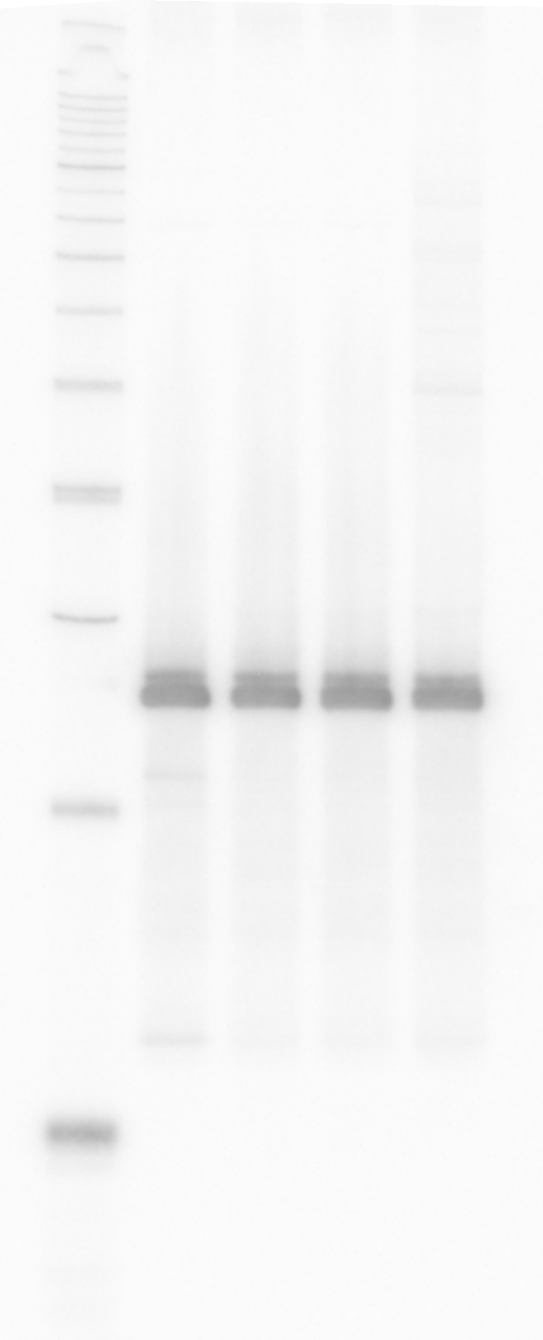 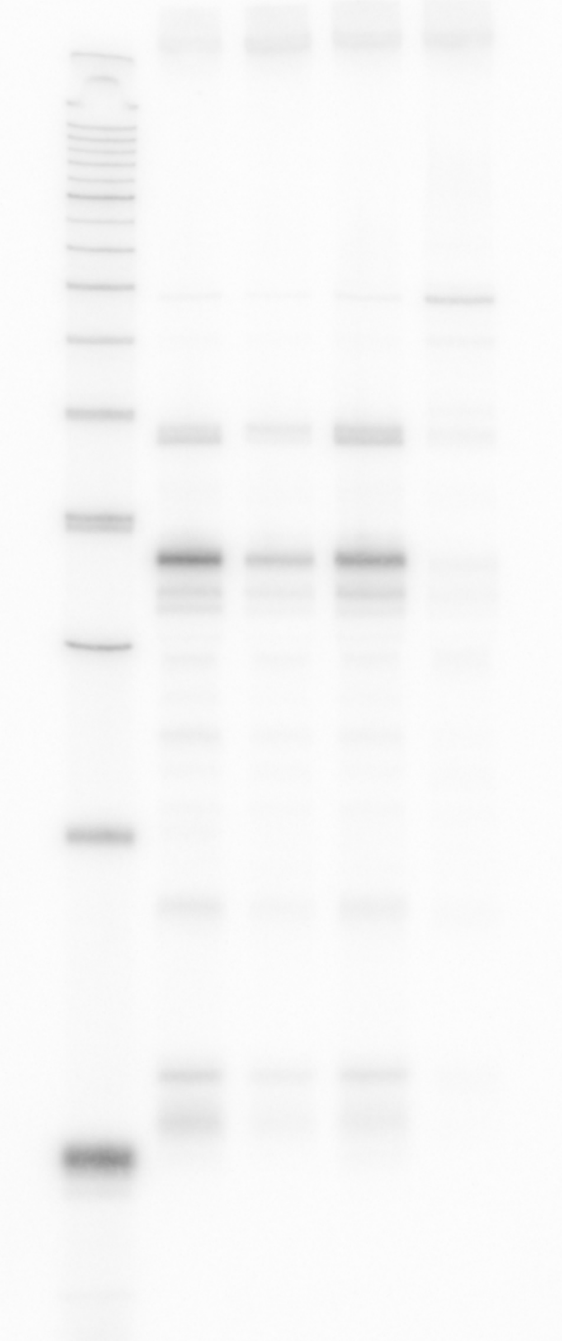 5S (KPO-0243)	MicX (KPO-0145)Figure 1BShown in Fig. 1B: 0-40 sites per gene (shaded in grey)Figure 1Csites per genenumber of genessites per genenumber of genessites per genenumber of genes01161211942315042216433239123144413273249452421025114715188261348161342784927127281153181192910541981304561107631757211653255921243335621135134765114403576911530364761164337278117313828711838391911192140410312019411FeatureSitesCDS19330asRNA1975sRNA1575‘ UTR23483‘ UTR1475IGR1109